                                    ПРОЕКТ                                             У К Р А Ї Н АКАМ’ЯНСЬКОЇ  СІЛЬСЬКА  РАДА ІРШАВСЬКОГО  РАЙОНУЗАКАРПАТСЬКОЇ  ОБЛАСТІ  сесія  7-го  скликанняРІШЕННЯВід                     2020 року № с.АрдановоПро встановлення ставок єдиного податкуна території Кам’янської сільської радина 2021 рік2. Оприлюднити дане рішення на офіційному сайті Кам’янської  сільської ради.3. Рішення набирає чинності з 1 січня 2021 року.4.   Контроль за виконанням цього рішення покласти на постійну комісію з питань планування,  фінансів, бюджету та  соціально - економічного розвитку (Кузьма Н.В.) та  комісію з питань  регламенту , депутатської етики,  регуляторної політики, запобігання і протидії корупції (Савко О.Ю.).                 Сільський голова                                М.М.СтанинецьВідповідно до пункту 24 статті 26 Закону України «Про місцеве самоврядування в Україні», статей 10, 12, 291 Податкового кодексу України, сільська рада                                                       ВИРІШИЛА:1.     Встановити з  01 січня 2021 року ставки  єдиного податку для суб’єктів підприємницької діяльності за один календарний місяць на території сіл Арданово, Дунковиця, Мідяниця, Кам’янське, Богаревиця, Воловиця, Хмільник та Сільце   в таких розмірах:1.1. Для платників першої групи – фізичних осіб-підприємців, які не використовують працю найманих осіб, здійснюють виключно роздрібний продаж товарів з торговельних місць на ринках та/або провадять господарську діяльність з надання побутових послуг населенню і обсяг доходу яких протягом календарного року не перевищує 300000 грн. – в максимальному розмірі  до 10  відсотків розміру прожиткового мінімуму, встановленого законом на 1 січня 2020 року (додаток 1).1.2. Для платників другої групи – фізичних осіб-підприємців, які здійснюють господарську діяльність з надання послуг, в тому числі побутових, платникам єдиного податку та/або населенню, виробництво та/або продаж товарів, діяльність у сфері ресторанного господарства, за умови, що протягом календарного року не використовують працю найманих осіб або кількість осіб, які перебувають з ними у трудових відносинах, одночасно не перевищує 10 осіб та обсяг доходу не перевищує 1 500 000 грн  – в максимальному розмірі до  20 відсотків розміру мінімальної заробітної плати, встановленої законом на 1 січня 2020 року (додаток 2).1.3.Розподілити ставки єдиного податку для платників першої та другої групи по виду господарської діяльності, з розрахунку на календарний місяць: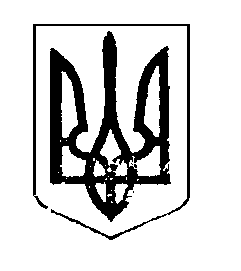 